           Benjamin Mays Center, Bates College, Lewiston Maine                                     Tuesday March 1st 2016   9:00 AM to 4:00 PMIs your agency or school a safe and welcoming place for young people who are transgender or gender non-conforming?  Would you like to increase your understanding of the unique challenges faced by these young people – and improve your skills for supporting their healthy growth and development?This free workshop is for you!Transgender and gender-nonconforming youth have often experienced misunderstanding, discrimination and harassment in youth serving programs and schools.  Homelessness is also a critical issue as one in five transgender individuals have experienced homelessness at some point in their lives. Youth workers and educators can play a critical role in the lives of young people who may not have family support, and serve as advocates for inclusive and affirming policies in their settings.Training objectives:  Some previous training on LGBT youth issues would be helpful but is not required.   Participants in this workshop will gain knowledge and skills in:   Understanding gender identity and expression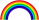   Increasing knowledge and comfort with terminology  Dealing with harassment  Best practices, organizational policies and procedures; Please join us at this interactive workshop, sponsored by New Beginnings HIV Prevention Program, Outright Lewiston-Auburn, and the Maine Dept. of Education.  Each participating agency or school will receive a packet of resource materials for building inclusive environments.Trainers:  Jody Pierce-Glover, Prevention Educator at New Beginnings and Penny Sargent, Coordinator of Outright L-A.  The trainers bring decades of experience working with GLBTQ youth in community-based settings and schools. The workshop is free of charge and lunch will be provided.  Space is limited and will be filled on a first-come basis.   .6 CEU’s are available from the University of Maine based on completion of the workshop. Bonus for 2015: All participants who complete this training are eligible for FREE registration at the statewide Comprehensive Sexuality Conference on April 8th, 2016.Registration deadline, Monday February 23, 2016Please share this announcement with your colleagues.  Thanks.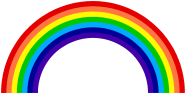                                                  REGISTRATION FORMA PLACE FOR EVERYONE               Benjamin Mays Center, Bates College, Lewiston Maine                                        Tuesday March 1st 2016   9:00 AM to 4:00 PMName: Agency: Address: City: Zip:			 Phone:				 Fax: 				Position: 						Email: Special Needs (dietary or other): Registration deadline, Monday February 23, 2016Space is limited and registration will close when capacity is reached                                                                                                              Please do NOT register if you cannot attend the ENTIRE day  Please return to:  Jody Pierce Glover, New Beginnings, 436 Main St., Lewiston, ME  04240.  You can fax it to New Beginnings at 795-4080, or email your registration info to: info@newbeginmaine.org.  Register online at:  A Place For Everyone 2016You will receive a confirmation notice with directions and more details. Questions?? Call Jody at 795-6048, ext. 217 or email: jody@newbeginmaine.org